РОССИЙСКАЯ ФЕДЕРАЦИЯСОВЕТ  ДЕПУТАТОВ СЕЛЬСКОГО  ПОСЕЛЕНИЯ                          НИЖНЕМАТРЕНСКИЙ  СЕЛЬСОВЕТДобринского  муниципального  района Липецкой области28-я сессия  VI созываРЕШЕНИЕ02.03.2023г.                      с. Нижняя Матренка                            № 125–рсО внесении изменений в Положение о порядке определения цены земельных участков, находящихся в муниципальной собственности сельского поселения Нижнематренский сельсовет Добринского муниципального района при продаже без проведения торговРассмотрев представленный администрацией сельского поселения Нижнематренский сельсовет проект решения «О внесении изменений в Положение о порядке определения цены земельных участков, находящихся в муниципальной собственности сельского поселения Нижнематренский сельсовет Добринского муниципального района, при продаже без проведения торгов», руководствуясь Федеральным законом от 06.10.2003 № 131-ФЗ "Об общих принципах организации местного самоуправления в Российской Федерации", Земельным Кодексом Российской Федерации, Уставом сельского поселения, с целью приведения в соответствие с действующим законодательством нормативных актов сельского поселения, Совет депутатов сельского поселения Нижнематренский сельсоветРЕШИЛ:1. Принять изменения в Положение о порядке определения цены земельных участков, находящихся в муниципальной собственности сельского поселения Нижнематренский сельсовет Добринского муниципального района, при продаже без проведения торгов, принятое решением Совета депутатов сельского поселения Нижнематренский сельсовет №109-рс от 10.10.2017 (прилагаются). 2. Направить нормативный правовой акт главе сельского поселения Нижнематренский сельсовет для подписания и обнародования.3. Настоящее решение вступает в силу со дня его принятия.Председатель Совета депутатовсельского поселенияНижнематренский сельсовет                                       С.Н.БирюковПриняты решением Совета депутатов сельского  поселения           Нижнематренский сельсовет  от 02.03.2023 г. № 125 - рс  Изменения в Положение «О порядке определения цены земельных участков, находящихся в муниципальной собственности сельского поселения Нижнематренский сельсовет Добринского муниципального района при продаже без проведения торгов»Внести в Положение «О порядке определения цены земельных участков, находящихся в муниципальной собственности сельского поселения Нижнематренский сельсовет Добринского муниципального района при продаже без проведения торгов» принятое решением Совета депутатов сельского поселения Нижнематренский сельсовет от 10.10.2017г. № 109- рс следующие изменения:1. Подпункты а), б), г), д) пункта 3 статьи 2 положения, считать утратившими силу.2. Подпункт в) пункта 3 статьи 2 положения изложить в новой редакции               в) земельных участков, образованных из земельного участка, предоставленного садоводческому или огородническому некоммерческому товариществу, за исключением земельных участков общего назначения, членам такого товарищества».3. Подпункт а) пункта 5 статьи 2 положения изложить в новой редакции:             а) земельных участков гражданам для индивидуального жилищного строительства, ведения личного подсобного хозяйства в границах населенного пункта, садоводства для собственных нужд, гражданам или крестьянским (фермерским) хозяйствам для осуществления крестьянским (фермерским) хозяйством его деятельности в соответствии со ст. 39.18 Земельного Кодекса Российской Федерации». 4. подпункт б) пункта 5 статьи 2 положения изложить в новой редакции:             б) земельных участков, предназначенных для ведения сельскохозяйственного производства и переданных в аренду гражданину или юридическому лицу, этому гражданину или этому юридическому лицу по истечении трех лет с момента заключения договора аренды с этим гражданином или этим юридическим лицом либо передачи прав и обязанностей по договору аренды земельного участка этому гражданину или этому юридическому лицу при условии отсутствия у уполномоченного органа информации о выявленных в рамках государственного земельного надзора и неустраненных нарушениях законодательства Российской Федерации при использовании такого земельного участка в случае, если этим гражданином или этим юридическим лицом заявление о заключении договора купли-продажи такого земельного участка без проведения торгов подано до дня истечения срока указанного договора аренды земельного участка».        5.  статью 2 положения дополнить пунктом 6  следующего  содержания:                  6) Земельный участок, находящийся в муниципальной собственности и выделенный в счет земельных долей, находящихся в муниципальной собственности, в порядке, установленном Федеральным законом «Об обороте земель сельскохозяйственного назначения», передается использующим такой земельный участок сельскохозяйственной организации или крестьянскому (фермерскому) хозяйству в собственность без проведения торгов в случае, если сельскохозяйственная организация или крестьянское (фермерское) хозяйство обратились в орган местного самоуправления с заявлением о заключении договора купли-продажи такого земельного участка в течение шести месяцев с момента государственной регистрации права муниципальной собственности на такой земельный участок. При этом цена такого земельного участка устанавливается в размере 15 процентов его кадастровой стоимости.Глава сельского поселения  Нижнематренский сельсовет                                              В.В.Батышкин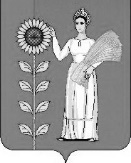 